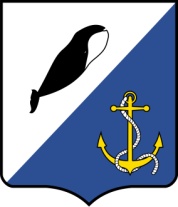 АДМИНИСТРАЦИИПРОВИДЕНСКОГО ГОРОДСКОГО ОКРУГАРАСПОРЯЖЕНИЕВ соответствии с федеральным законом от 21 декабря 1994 года №69-ФЗ «О пожарной безопасности»,в целях своевременного принятия мер по предупреждению и ликвидации чрезвычайных ситуаций, обусловленных природными пожарами на территории Провиденского городского округа в 2022 году:1. Уполномоченным главы Администрации Провиденского городского округа в селах:4.1. Создать и укомплектовать пункты сосредоточения противопожарного инвентаря. 4.2. Обеспечить необходимые условия для деятельности добровольных пожарных дружин (команд), созданных в населённых пунктах Провиденского городского округа.4.3. Усилить контроль за посещением гражданами тундровой зоны и движением транспортных средств в период высокой пожарной опасности.4.4. В течение пожароопасного периода, в случае необходимости, привлекать предприятия, организации и учреждения, имеющие специальную и инженерную технику, а также население к работам по предупреждению и тушению пожаров.4.5. Своевременно информировать единую дежурно-диспетчерскую службу Провиденского городского округа об обнаружении возгораний в тундре или непосредственно в населённом пункте.5. Руководителям предприятий, организаций и учреждений независимо от форм собственности:5.1. Оказывать всемерное содействие должностным лицам по организации и осуществлению противопожарных мероприятий в населённых пунктах и на прилегающей территории;5.2. Предоставлять при необходимости на возмездной основе специальную технику для предупреждения и тушения пожаров;5.3. Создать на предприятиях, организациях и учреждениях необходимый запас средств пожаротушения, воды, пожарного инвентаря, средств индивидуальной защиты, медикаментов (медицинских аптечек).5.4. Провести предупредительно-профилактическую работу с подчинёнными и членами их семей о необходимости соблюдения правил пожарной безопасности, осторожному обращению с огнём, о недопустимости проведения пожароопасных работ в тундре, разведения костров.6. Управлению социальной политики Администрации Провиденского городского округа (Шевкунова А.В.):6.1. Организовать в образовательных учреждениях, детских садах, летних оздоровительных лагерях (площадках) проведение занятий с детьми и подростками о недопустимости игр с огнём, соблюдении правил пожарной безопасности, о правилах поведения и действиях при пожаре;6.2. Обеспечить соблюдение правил пожарной безопасности при проведении массовых мероприятий с детьми в тундровой зоне.7. Отделу военно-мобилизационной работы, гражданской обороны и чрезвычайных ситуаций Администрации Провиденского городского округа (Романенко А.А.) обеспечить взаимодействие и готовность сил и средств, привлекаемых к проведению превентивных мероприятий в случае угрозы населённым пунктам, объектам экономики и с массовым пребыванием людей, а также их защиты, при фактическом возникновении чрезвычайных ситуаций, обусловленных природными пожарами.8. Контроль за исполнением настоящего распоряжения оставляю за собой.Заместитель главы администрации 							В.В. ПарамоновПодготовил:	Н.Н. МацкевичСогласовано: 							Д.В. РекунРазослано: дело, отдел ВМР, ГО и ЧС, УСП, уполномоченные главы администрации в селах, директор МСХП «Корат»от 02 июня 2022 г.№ 159пгт. ПровиденияО мерах по обеспечению пожарной безопасности на территории Провиденского городского округа